KRAJSKÝ  SVAZ  STOLNÍHO  TENISU  VYSOČINA z.s.,  E.Rošického č. 6,  586 04  JIHLAVA2018-2019Zápis ze schůze VV KSST č.3 , ze dne 12.12.2018	Přítomni:  Vachtfeidl, Zadražil,,Jaroš, Nevrkla, Holub, Viktora		Omluveni:, Palát, Kotil / sněhová kalamita /	Host:  TeplanFinanční  spoluúčast  ČÁST na PROJEKTU MLÁDEŽ VYSOČINA - 2018:Na základě aktualizace PROJEKTU MLÁDEŽ za II. pololetí 2018 z  9.11.2018 nám byla rozšířena SMLOUVA o 60 000 Kč na celkovou částku za rok 2018 160 000 Kč.První část byla již zaplacena 30.8.2018 -  faktura na 83 168 Kč, faktura na zbylou část na částku 76 832 Kč byla zaslána  k proplacení 6.12.2018, spolu se všemi dokumenty ke kontrole a souhrnným přehledem faktur.Spoluúčast se poprvé od letošního roku týká pouze mládeže.Oproti roku 2017 se finanční spoluúčast ČÁST snížila o 76 800 Kč./souvislost se zvýšením evidenčních poplatků/Vyhodnocení první poloviny soutěží 2018-2019 :a/plynulost soutěží: první polovina byla odehrána vcelku bez závad, odesílání zápisů z utkání ke kontrole až na vyjímky bylo včas, Komisař nebyl na kontrolu vyslán. b/ zadávání výsledků…poprvé v této sezóně byla povinnost oddílů zadávat vysledky do CENTRÁLNÍHO REGISTRU, což byl problém u některých oddílů, zejména na počátku soutěží.Jediné 2 kontumační výsledky byly provedeny na žádost družstva Sokola Brtnice v KP-III. třídy. 4. Vyhodnocení  první poloviny  POHÁRU VYSOČINY mládeže 2018-2019::	-Uskutečnily se všechny plánované BTM dle KALENDÁŘE-PODZIM--CENY/POHÁRY A MEDAILE a poprvé i DIPLOMY i MÍČKY/ byly zajišťovány KSST VYSOČINA.  BYLA NAVÝŠENA NA DVOJNÁSOBEK …3000 Kč ČÁSTKA ZA POUŽITÍ HERNY -účast na turnajích byla o něco nižší, zejména u turnajů  B.  Poprvé v letošní soutěžním ročníku byly samostatné BTM nejen pro mladší žáky a mladší žákyně, ale i pro  starší žáky a starší žákyně. Samostatné BTM mladších žákyň byly  3x, u starších žákyň  2x.5. ČESKÝ  POHÁR - 2018:Tato doplňková soutěž  se odehrála před dlouhodobými soutěžemi a zúčastnilo se jí 7 družstev ze 6 oddílů. Vítěz SB Světlá n/S.a druhé družstvo v pořadí Jiskra Humpolec  postupují do celostátního kola 2019-2020. 6. Příspěvek na  náklady krajských reprezentací : / MČR dospělých a mládeže v roce 2019/  jen pro ty,co zúčastní KP jednotlivců dospělých a mládeže a družstev mládeže.			/a/ startovné…oproti předloženému dokladu-týká se jen dospělýchb/ na další náklady přispěje každému hráči částkou ve výši  800 Kč. / do soutěže jednotlivců /c/ u družstev mládeže….za  jedno družstvo  2000 Kč7.Stanovení odstupného pro rok 2019:-v návaznosti na platný PŘESTUPNÍ ŘÁD může činit odstupné za přestupy v Kraji VYSOČINA nejvýše 10 % z tabulky v CENTRÁLNÍM REGISTRU/PŘEHLEDY/VÝCHOVNÉ ZA HRÁČE. Rozhodnutí je platné pro rok 2019.8.KP-2019  dospělých a mládeže: KDO SE NEZŮČASTNÍ KRAJSKÝCH PŘEBORŮ NEMŮŽE BÝT NOMINOVÁN NA MČR !!!A/ dospělí:propozice na KP dospělých budou zaslány včas  před  konáním  KP. Soubor NASAZOVACÍ ŽEBŘÍČEK bude rozeslán do 20.12.2018 a uložen na web ČÁST / VYSOČINA				Pro Krajský přebor dospělých- mužů i žen je účast bez omezení		Podmínky:a/ z ligy a Divize – muži-účast min. 2 hráčů ze základu družstva, PŘI NESPNĚNÍ TÉTO PODMÍNKY ZAPLATÍ  ODDÍL ZA CHYBĚJÍCÍHO HRÁČE 400 Kč.	KP-žen..§§§ jednotlivkyň bude uznán, zúčastní-li se ho min. 6 hráček. Pokud bude počet nižší, budou ženy hrát společnou soutěž s muži, dále náhradní soutěž mezi s sebou.Při  nížším počtu než 6 žen se nevyplácí finanční odměny. B/ mládež:	Krajské přebory mládeže – vzhledem k tomu, že v jarní části je o jednu sérii BTM  méně je účast na KP mládeže 2019 bez omezení !!!.  Při účasti dívek na KP mládeže jednotlivců menším než 6 budou tyto hráčky hrát společnou soutěž s chlapci. Na závěr turnaje by si potom zahrály spolu samostatně o určení postupujících na MČR.KP se poprvé letos budou bodově podílet v Poháru Vysočiny v soutěži jednotlivců i oddílůODMĚNY PRO HRÁČE NA KP-JEDNOTLIVCŮ-DOSPĚLÝCH: jsou stejné jako loniMUŽI  I  ŽENY.§§§:			1.místo	2500 Kč						2.místo	1500 Kč						3.místo	1000 Kč						4. místo	  500 Kč	KRAJSKÉ PŘEBORY DOSPĚLÝCH - jednotlivců 2019 se uskuteční v sobotu 19. ledna 2019  v hale HB Ostrov Havlíčkův Brod.	10.RŮZNÉ: 	a/.-KRAJSKÁ KONFERENCE 2019  se bude konat ve druhé polovině dubna 2019, termín a místo konání bude včas upřesněno-Návrhy na KONFERENCI podávejte písemně na ksstvyso@seznam.cz nejpozději  do 15. března 2019.b/. Dodatečně byl schválen KALENDÁŘ 2018-2019 – JARO. Poslední úpravou je přesun BTM staršího žactva 12.1.2019 z Jihlavy  do Havl. Brodu na Jiskru.  Utkání 12.kola Jiskra H.Brod C – HB Ostrov H.Brod B se přesouvá na 15,00 hodin. 		c/ Jízdné v roce 2019  bude stejné jako v letech předchozích a to / pro členy VV a komisí /:a/ 3,00 Kč/ obsazení 1 osobou/, a 4,50 Kč / obsazení více osobami/a to bez dalších podmínekd/ schůzka ke KCTM-2018 a k přípravě na LOH dětí a mládeže 2019, v Liberci. -28.11.2018 :	Schůzka byla za účasti:Holub, Vachtfeidl, Kotil… jako hosté: M.Jinek za oddíl HB Ostrov H.Brod, za oddíl Jiskry Humpolec:  Vlčková Monika  a  Studenovský Petr1.	 KCTM – 2018:-účast hráčů a trenérů z oddílů na jednotlivých soustředěních zašle oddíl HB Ostrov H.Brod KSST Vysočina do konce roku 2018--podíl financování KCTM – 2019 / bez účasti ČÁST / při potvrzení požadované dotace na rok 2019 z KRAJE VYSOČINA bude 50 000 Kč--KSST Vysočina požádala ČÁST o navýšení počtu míčků JOOLA – PRIME k použití pro KCTM – 2019-LOH dětí a mládeže ve stolním tenisu v termínu 24.až 26.6.2019 v Liberci se za Kraj Vysočina zúčastní 2 trenéři a 8 hráčů. To je nejvyšší možný počet.-na předběžné nominaci byl všeobecný souhlas:Mladší žáci: Hitzger Jakub ( 2006 ) a Svoboda Lukáš ( 2006 )Mladší žákyně: Rohová Michaela ( 2007) a Janů Veronika ( 2008 )Starší žáci: Karel Filip a Holub Matěj..( oba 2004 )Starší žákyně: Janáčková Lucie ( 2004 ) a Peštálová Klára ( 2005 ).Konečnou nominaci k datu, který určí KÚ Kraje Vysočina navrhnou jmenovaní trenéři- nominaci schvaluje VV KSST Vysočina.Trenérské obsazení : a/ pro chlapce trenér z oddílu HB Ostrov H.Brod: Vožický, Štěpánek nebo Kanta. Předběžně nahlášen: Kanta František.b/ pro děvčata  Vlčková Monika nebo Studenovský Petr. Předběžně nenahlášen nikdo.Petr Studenovský  otevřel debatu na téma financování trenérů po dobu Olympiády. Jako účastník předchozích Olympiád nebyl spokojen s odměnou od KÚ Kraje Vysočina, která podle něj byla 1000 Kč na 1 den a požadoval   2000 Kč na 1 den. Přítomní členové VV by rozdíl mezi požadavkem a odměnou z KÚ Kraje Vysočina podpořili na VV KSST-Následoval druhý den e-mail z Humpolce: Po konzultaci s trenéry  můžeme také jednoho na tuto akci zajistit. Zatím se nemohl nikdo rozhodnout. Odměnu pro trenéra bychom chtěli 2 000,-KČ na den, ale samozřejmě myšleno čistého (což by mělo být 2 300,-KČ hrubého, tzn 153.-/hod. hrubého). Může to být p. Studenovský, p. Vlčková, p. Roh. Připomínám, že to není 5 dní, ale 6 dní !!! Dále hráči musí být pod dozorem 15 hodin (7:00-22:00) a ne 10 hodin, jak bylo vysloveno na poradě. Po vytvoření Dohody o provedení práce na ni rádi zareagujeme. S pozdravem StudenovskýPo vystupňován požadavků jsem oslovil KÚ Kraje Vysočina, zdali by nemohli zareagovat na požadavky trenérů navýšením částky odměny:Jejich vyjádření:reaguji na Váš níže uvedený e-mail. Nevím, jestli si Vaši trenéři uvědomují, že kraj hradí na olympiádě pro celou výpravu dopravu, ubytování a stravu a v neposlední řadě pro každého člena nástupové reprezentační oblečení. Jako bonus dáváme trenérům odměnu za jejich čas strávený na olympiádě ve výši 900 Kč na den. Tato výše se od letní olympiády v Brně nikterak nezměnila. V roce 2019 navíc došlo k navýšení účastnického poplatku za ubytování a stravu o nezanedbatelných 60 Kč na účastníka a den. Když navíc vezmete v potaz, kde se olympiáda koná, tak se výrazně zvýší i náklady na dopravu oproti loňské letní olympiádě. Když bychom přistoupili na Váš návrh a každému trenérovi na olympiádě jsme vyplatili o 1 100 Kč na den více, celkové náklady by vzrostly o 236 tis. Kč, což je neakceptovatelné a naprosto mimo realitu. Už teď jsme měli problémy prosadit navýšení rozpočtu s ohledem na výše uvedené rostoucí náklady. Navíc je rozpočet na letní olympiádu již pevně zakotven v krajském rozpočtu na rok 2019 a schválila ho krajská rada. Jakékoliv změny již nejsou možné.S přáním hezkého dne
Ing. Zdeněk Benešoddělení mládeže a sportu
odbor školství, mládeže a sportu
Praxe v jiných krajích: / JM, SM, Ústecký a Liberecký /…..nikde neplatí trenérům nic navíc, jen odměna z KÚ, a zájem mají i jiní, než nominovaní trenéři, maximálně zaplatí každému hráči 1 tričko navíc VV KSST Vysočina se rozhodoval na základě vyjádření jak trenérů, tak i stanoviska KÚ Kraje Vysočina a přesto, že to není akce,  kterou zajišťujeme a  na předchozích Olympiádách jsme se nepodíleli na dalších odměnách trenérů:Byl schválen NÁVRH na částku 3000 Kč pro trenéra ve formě DPP-2019 na :příprava vybraných hráčů-konečná nominace hráčů-průběžný kontakt se jmenovaných zástupcem KÚ Kraje Vysočina, účast na poradách na KÚ Kraje Vysočina k dané problematice, zjišťování potřebních údajů k velikosti oblečení a jejich nahlášení na KÚ.Účast na LO dětí a mládeže v Liberci-Pro každého hráče zakoupí KSST Vysočina navíc náhradní tričko.e/	-v rámci pomoci malým oddílům s trenérskou činností / bod 3./ usnesení KONFERENCE -2018 /začal pracovat koncem září jako trenér Holub Ludvík v oddílu Kamenice u Jihlavy za podmínek stanovených pro rok 2018: 100 Kč/ 1 hod tréninku, oddíl dostal na hernu 100 Kč/ 1 hod. Zájem dětí je veliký, trénuje se pravidelně 2x týdně, docházku vykazuje 16 dětí, někteří z nich si již zkusili účast na krajských BTM. Pro rok 2019 je plánováno 150 Kč/ 1 hod trenérovi a 200 Kč za 1 hod jako náhrada za hernu. Takto stanovené podmínky schválil VV KSST Vysočina.f/	.ZPRÁVA RIK .. všem správcům REGISTRU  v kraji bylo zasláno oznámení RIK:Opakovaně uvádím: Vážení oddíloví správci Registru!dne 6.11.2018 byla v Registru spuštěna funkce pro nahrávání souhlasů se zpracováním osobních údajů. Termín pro nahrání potvrzených formulářů do Registru je do 31.12.2018. Formulář nejde z Registru smazat!!     UPOZORŇUJI: odebráním souhlasu zrušíte uvedené osobě kompletní registraci.ZMĚNA SOUHLASU: pokud omylem nahrajete špatný formulář, tak jediná možná změna je nahrání nového souhlas, nikoliv odebráním souhlasu, původní souhlas se přepíše. Jsou už případy, kdy si správce sám sobě odebral souhlas a tím si zrušil všechna práva, fotku a celou registraci. Jelikož náprava je značně komplikovaná, proto s odebráním souhlasu nakládejte zvláště opatrně.g/	Předseda rozdělil mezi členy VV KSST Vysočina a  1 člena oddílu celkovou částku 10 000 Kč na odměnách za rok 2018.h/	VV KSST Vysočina rozhodl, že od 1.1.2019  budou oddíly, jejichž družstva hrají KRAJSKÉ SOUTĚŽE  zadávat do CENTRÁLNÍHO REGISTRU   ZÁPIS Z UTKÁNÍ, včetně míčků.!!!!!!!.Žádám předsedy OSST, aby tuto zprávu rozeslali na všechny adresy ve svých regionech. / důležitý je zejména odstavec 10 e/ k nahrávání souhlasů do CENTRÁLNÍHO REGISTRU !!!VV KSST VYSOČINA přeje hráčům, funkcionářům a všem příznivcům stolního tenisu příjemné prožití svátků vánočních , mnoho zdraví a osobních úspěchů v Novém roce 2019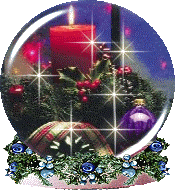 V Jihlavě dne 12.12.2018					    Vachtfeidl Petr 						……………………						   Předseda KSST Vysočina  z.s.